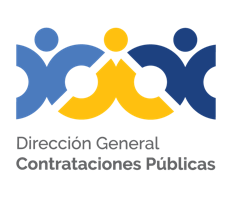 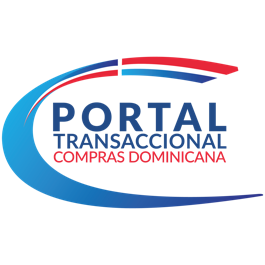 Solicitud de vinculación de usuario – Persona JurídicaSeñorCarlos E. Pimentel Florenzán Director GeneralDirección General de Contrataciones PúblicasSu DespachoAtención: Dpto. Gestión de Proveedores Distinguido señor Director:Por medio de la presente quien suscribe, el (la) señor (a) (nombre de la persona física autorizada a firmar), solicitamos que sea aprobada en el Portal Transaccional la vinculación del usuario nombre de usuario creador, nombre completo de la persona y cédula, con el proveedor (a) (nombre del proveedor inscrito), inscrito bajo el RPE xxxxx y R.N.C. o número de documento XXX-XXXXX-X.Atentamente,Nombre de la persona autorizada a firmar en el RPE Cédula 